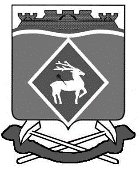 РОССИЙСКАЯ  ФЕДЕРАЦИЯ РОСТОВСКАЯ ОБЛАСТЬМУНИЦИПАЛЬНОЕ  ОБРАЗОВАНИЕ  «ГОРНЯЦКОЕ СЕЛЬСКОЕ  ПОСЕЛЕНИЕ»АДМИНИСТРАЦИЯ  ГОРНЯЦКОГО  СЕЛЬСКОГО ПОСЕЛЕНИЯ ПОСТАНОВЛЕНИЕот 09.02.2024 № 18  пос. ГорняцкийОб утверждении отчета о реализации муниципальной долгосрочной целевой программы «Защита населения и территории от чрезвычайных ситуаций, обеспечение пожарной безопасности и безопасности людей на водных объектах» и эффективности использования финансовых средств за 2023 годВ соответствии с бюджетным законодательством Российской Федерации, постановлением Администрации Горняцкого сельского поселения от 13.03.2018 № 63 «Об утверждении Порядка разработки, реализации и оценки эффективности муниципальных программ в Горняцком сельском поселении», Администрация Горняцкого сельского поселения постановляет:Утвердить отчет о финансировании и освоении проводимых программных мероприятий по муниципальной программе «Защита населения и территории от чрезвычайных ситуаций, обеспечение пожарной безопасности и безопасности людей на водных объектах» и эффективности использования финансовых средств за 2023 год согласно приложению № 1 к настоящему постановлению.Настоящее постановление вступает в силу с момента официального опубликования и подлежит размещению на официальном сайте Администрации.Контроль за исполнением постановления возложить на заведующего сектора муниципального хозяйства Администрации Горняцкого сельского поселения Е.Н. Петренко.Приложение № 1                              к Постановлению Администрации Горняцкого сельского поселенияот 09.02.2024 № 18Раздел I.ОСНОВНЫЕ РЕЗУЛЬТАТЫ	Муниципальная долгосрочная целевая программа «Защита населения и территории от чрезвычайных ситуаций, обеспечение пожарной безопасности и безопасности людей на водных объектах» (далее – Программа) утверждена постановлением Администрации Белокалитвинского городского поселения от 30.11.2018 № 249.	В 2023 году в рамках реализации Программы проводились следующие мероприятия:Приобретение противопожарного инвентаря;Опашка территории населенных пунктов;Страхование добровольных пожарных;Приобретение средств пожаротушения;Приобретение баннеров по пожарной безопасности;Обучение ответственных лиц;Акарицидная обработка скотопрогонных маршрутов.	 Расходование средств за 2023 год (за весь период реализации) по мероприятиям программы приведено в таблице № 1 отчета о реализации муниципальной долгосрочной целевой программы «Защита населения и территории от чрезвычайных ситуаций, обеспечение пожарной безопасности и безопасности людей на водных объектах» по результатам за 2023 год (за весь период реализации).Раздел II.МЕРЫ ПО РЕАЛИЗАЦИИ ПРОГРАММЫ	В 2023 году в муниципальную долгосрочную целевую программу «Защита населения и территории от чрезвычайных ситуаций, обеспечение пожарной безопасности и безопасности людей на водных объектах» вносились следующие изменения:- от 28.12.2023 № 266 «О внесении изменений в постановление Администрации Горняцкого сельского поселения от 30.11.2018 № 249»	Основной причиной необходимости таких изменений является корректировка объемов финансирования отдельных программных мероприятий.Раздел III.Информация о ходе работ по муниципальной долгосрочной муниципальной программе «Защита населения и территории от чрезвычайных ситуаций, обеспечение пожарной безопасности и безопасности людей на водных объектах» по результатам 2023 годаМуниципальная долгосрочная целевая программа «Защита населения и территории от чрезвычайных ситуаций, обеспечение пожарной безопасности и безопасности людей на водных объектах» (далее Программа) уточненная Постановлением администрации Горняцкого сельского поселения от 30.11.2018 № 249 принята с целью:За 2023 год уточненный объем финансирования Программы составил: 241,4 тыс. рублей, в том числе: федеральный бюджет - 0,00 тыс. рублей; областной бюджет - 0,00 тыс. рублей; местный бюджет – 241,4 тыс. рублей. Фактически профинансировано и освоено 241,2 тыс. рублей (0%) областной бюджет - 0,00 тыс. рублей (0 %), местный бюджет – 241,2 тыс. рублей (99,9%). В ходе реализации программы приобретен противопожарный инвентарь, застрахованы 8 добровольных пожарных, произведен ремонт пожарной сигнализации. Во избежание возникновения возгорания сухой растительности произведена опашка протяженностью 25 км, на 1250 кв.м. проведена дезинсекция пастбищ, мест прогона сельскохозяйственных животных. Также проведено обучение ответственных лиц.Заведующий сектором по общим вопросам, земельным и имущественным отношениям                                            Л.П. ДикаяОТЧЕТо реализации муниципальной программы за 2023 год (за весь период реализации программы)  «Защита населения и территории от чрезвычайных ситуаций, обеспечение пожарной безопасности и безопасности людей на водных объектах»Сведения о достижении значений показателей (индикаторов)Сведения  об использовании местного бюджета, областного бюджета, федерального бюджета и внебюджетных источников на реализацию муниципальной программы «Защита населения и территории от чрезвычайных ситуаций, обеспечение пожарной безопасности и безопасности людей на водных объектах» за 2023 годГлава АдминистрацииГорняцкого сельского поселенияА.В. БалденковА.В. БалденковВерно Заведующий сектором по общим вопросам, земельным и имущественным отношениямВерно Заведующий сектором по общим вопросам, земельным и имущественным отношениямЛ.П. Дикая№ п/пПоказатель (индикатор) (наименование)Ед.измеренияЗначения показателей (индикаторов) муниципальной программы, подпрограммы муниципальной программыЗначения показателей (индикаторов) муниципальной программы, подпрограммы муниципальной программыЗначения показателей (индикаторов) муниципальной программы, подпрограммы муниципальной программыОбоснование отклонений  
 значений показателя    
 (индикатора) на конец   
 отчетного года       
(при наличии)№ п/пПоказатель (индикатор) (наименование)Ед.измерениягод, предшествующий 
отчетномуотчетный годотчетный годОбоснование отклонений  
 значений показателя    
 (индикатора) на конец   
 отчетного года       
(при наличии)№ п/пПоказатель (индикатор) (наименование)Ед.измерениягод, предшествующий 
отчетномупланфактОбоснование отклонений  
 значений показателя    
 (индикатора) на конец   
 отчетного года       
(при наличии)1234567Муниципальная программа «Защита населения и территории от чрезвычайных ситуаций, обеспечение пожарной безопасности и безопасности людей на водных объектах»Муниципальная программа «Защита населения и территории от чрезвычайных ситуаций, обеспечение пожарной безопасности и безопасности людей на водных объектах»Муниципальная программа «Защита населения и территории от чрезвычайных ситуаций, обеспечение пожарной безопасности и безопасности людей на водных объектах»Муниципальная программа «Защита населения и территории от чрезвычайных ситуаций, обеспечение пожарной безопасности и безопасности людей на водных объектах»Муниципальная программа «Защита населения и территории от чрезвычайных ситуаций, обеспечение пожарной безопасности и безопасности людей на водных объектах»Муниципальная программа «Защита населения и территории от чрезвычайных ситуаций, обеспечение пожарной безопасности и безопасности людей на водных объектах»Муниципальная программа «Защита населения и территории от чрезвычайных ситуаций, обеспечение пожарной безопасности и безопасности людей на водных объектах»1.Количество выездов спасательных подразделений на пожары, чрезвычайные ситуации и происшествияединиц1616162.Количество спасенных людей, и которым оказана помощь при чрезвычайных ситуациях и происшествияхчел0003.Охват населения оповещаемого системой оповещениятысяч чел8,68,08,03.Охват населения оповещаемого системой оповещенияпроценты4.Количество обученных специалистов муниципальной подсистемы единой государственной системы предупреждения и ликвидации чрезвычайных ситуацийединиц0002.7Наименование основного мероприятия подпрограммы, мероприятия ведомственной целевой программыНаименование основного мероприятия подпрограммы, мероприятия ведомственной целевой программыОтветственный исполнитель(ФИО)Плановый срокПлановый срокФактический срокФактический срокФактический срокРасходы местного бюджета на реализацию муниципальной программы, тыс. руб.Расходы местного бюджета на реализацию муниципальной программы, тыс. руб.Заключе-но   
контрак-тов на отчетную дату, тыс. руб.   
<1>2.7Наименование основного мероприятия подпрограммы, мероприятия ведомственной целевой программыНаименование основного мероприятия подпрограммы, мероприятия ведомственной целевой программыОтветственный исполнитель(ФИО)начала реализацииокончания реализацииокончания реализацииначала реализацииокончания реализациипредусмотреномуниципальной программойфакт на отчетную дату <1>Заключе-но   
контрак-тов на отчетную дату, тыс. руб.   
<1>1223455678910Подпрограмма «Пожарная безопасность» муниципальной программы «Защита населения и территории от чрезвычайных ситуаций, обеспечение пожарной безопасности и безопасности людей на водных объектах»Подпрограмма «Пожарная безопасность» муниципальной программы «Защита населения и территории от чрезвычайных ситуаций, обеспечение пожарной безопасности и безопасности людей на водных объектах»Подпрограмма «Пожарная безопасность» муниципальной программы «Защита населения и территории от чрезвычайных ситуаций, обеспечение пожарной безопасности и безопасности людей на водных объектах»Подпрограмма «Пожарная безопасность» муниципальной программы «Защита населения и территории от чрезвычайных ситуаций, обеспечение пожарной безопасности и безопасности людей на водных объектах»Подпрограмма «Пожарная безопасность» муниципальной программы «Защита населения и территории от чрезвычайных ситуаций, обеспечение пожарной безопасности и безопасности людей на водных объектах»Подпрограмма «Пожарная безопасность» муниципальной программы «Защита населения и территории от чрезвычайных ситуаций, обеспечение пожарной безопасности и безопасности людей на водных объектах»Подпрограмма «Пожарная безопасность» муниципальной программы «Защита населения и территории от чрезвычайных ситуаций, обеспечение пожарной безопасности и безопасности людей на водных объектах»Подпрограмма «Пожарная безопасность» муниципальной программы «Защита населения и территории от чрезвычайных ситуаций, обеспечение пожарной безопасности и безопасности людей на водных объектах»Подпрограмма «Пожарная безопасность» муниципальной программы «Защита населения и территории от чрезвычайных ситуаций, обеспечение пожарной безопасности и безопасности людей на водных объектах»Подпрограмма «Пожарная безопасность» муниципальной программы «Защита населения и территории от чрезвычайных ситуаций, обеспечение пожарной безопасности и безопасности людей на водных объектах»Подпрограмма «Пожарная безопасность» муниципальной программы «Защита населения и территории от чрезвычайных ситуаций, обеспечение пожарной безопасности и безопасности людей на водных объектах»Подпрограмма «Пожарная безопасность» муниципальной программы «Защита населения и территории от чрезвычайных ситуаций, обеспечение пожарной безопасности и безопасности людей на водных объектах»11Подпрограмма «Пожарная безопасность»230,0229,81.11.1Опашка территории населенных пунктов поселения ГСППетренко Е.Н.01.01.201931.12.203031.12.203001.01.202331.12.2023200,0200,01.21.2Страхование добровольных пожарныхПетренко Е.Н.01.01.201931.12.203031.12.203001.01.202331.12.20232,82,71.31.3Противопожарная обработка чердачного помещенияПетренко Е.Н.01.01.201931.12.203031.12.203001.01.202331.12.20230,00,01.41.4Приобретение средств пожаротушенияПетренко Е.Н.01.01.201931.12.203031.12.203001.01.202331.12.202314,514,51.51.5Изготовление памяток по пожарной безопасности  Петренко Е.Н.01.01.201931.12.203031.12.203001.01.202331.12.20230,00,01.61.6Изготовление баннеров по пожарной безопасностиПетренко Е.Н.01.01.201931.12.203031.12.203001.01.202331.12.20236,26,21.71.7Изготовление и установка аншлагов по ПБ, аншлагов ПГПетренко Е.Н.01.01.201931.12.203031.12.203001.01.202331.12.20230,00,01.81.8Приобретение противопожарного инвентаря, ремонт пожарной сигнализацииПетренко Е.Н.01.01.201931.12.203031.12.203001.01.202331.12.20233,63,51.101.10Обучение ответственных лиц по программе «Пожарная безопасность»Петренко Е.Н.01.01.201931.12.202331.12.202301.01.202331.12.20232,92,9Итого230,0229,8Подпрограмма «Защита населения от чрезвычайных ситуаций» муниципальной программы «Защита населения и территории от чрезвычайных ситуаций, обеспечение пожарной безопасности и безопасности людей на водных объектах»Подпрограмма «Защита населения от чрезвычайных ситуаций» муниципальной программы «Защита населения и территории от чрезвычайных ситуаций, обеспечение пожарной безопасности и безопасности людей на водных объектах»Подпрограмма «Защита населения от чрезвычайных ситуаций» муниципальной программы «Защита населения и территории от чрезвычайных ситуаций, обеспечение пожарной безопасности и безопасности людей на водных объектах»Подпрограмма «Защита населения от чрезвычайных ситуаций» муниципальной программы «Защита населения и территории от чрезвычайных ситуаций, обеспечение пожарной безопасности и безопасности людей на водных объектах»Подпрограмма «Защита населения от чрезвычайных ситуаций» муниципальной программы «Защита населения и территории от чрезвычайных ситуаций, обеспечение пожарной безопасности и безопасности людей на водных объектах»Подпрограмма «Защита населения от чрезвычайных ситуаций» муниципальной программы «Защита населения и территории от чрезвычайных ситуаций, обеспечение пожарной безопасности и безопасности людей на водных объектах»Подпрограмма «Защита населения от чрезвычайных ситуаций» муниципальной программы «Защита населения и территории от чрезвычайных ситуаций, обеспечение пожарной безопасности и безопасности людей на водных объектах»Подпрограмма «Защита населения от чрезвычайных ситуаций» муниципальной программы «Защита населения и территории от чрезвычайных ситуаций, обеспечение пожарной безопасности и безопасности людей на водных объектах»Подпрограмма «Защита населения от чрезвычайных ситуаций» муниципальной программы «Защита населения и территории от чрезвычайных ситуаций, обеспечение пожарной безопасности и безопасности людей на водных объектах»Подпрограмма «Защита населения от чрезвычайных ситуаций» муниципальной программы «Защита населения и территории от чрезвычайных ситуаций, обеспечение пожарной безопасности и безопасности людей на водных объектах»Подпрограмма «Защита населения от чрезвычайных ситуаций» муниципальной программы «Защита населения и территории от чрезвычайных ситуаций, обеспечение пожарной безопасности и безопасности людей на водных объектах»Подпрограмма «Защита населения от чрезвычайных ситуаций» муниципальной программы «Защита населения и территории от чрезвычайных ситуаций, обеспечение пожарной безопасности и безопасности людей на водных объектах»Подпрограмма 2 «Защита населения от чрезвычайных ситуаций»Подпрограмма 2 «Защита населения от чрезвычайных ситуаций»11,411,42.1Акарицидная обработка скотопрогонных маршрутовАкарицидная обработка скотопрогонных маршрутовПетренко Е.Н.01.01.201931.12.203031.12.203001.01.202331.12.202311,411,42.2Обучение населения действиям при чрезвычайных ситуациямОбучение населения действиям при чрезвычайных ситуациямПетренко Е.Н.01.01.201931.12.203031.12.203001.01.202331.12.20230,00,02.3Приобретение и установка системы оповещенияПриобретение и установка системы оповещенияПетренко Е.Н.  01.01.201931.12.203031.12.203001.01.202331.12.20230,00,02.4Ремонт пирсаРемонт пирсаПетренко Е.Н.01.01.201931.12.203031.12.203001.01.202331.12.20230,00,02.5Водолазное обследование и очистка дна акватории пляжей и других мест отдыха населения на водоемахВодолазное обследование и очистка дна акватории пляжей и других мест отдыха населения на водоемахПетренко Е.Н.01.01.201931.12.203031.12.203001.01.202331.12.20230,00,02.6Приобретение и установка ограждения зон купания, обустройство пляжейПриобретение и установка ограждения зон купания, обустройство пляжейПетренко Е.Н.01.01.201931.12.203031.12.203001.01.202331.12.20230,00,02.7Приобретение средств защиты и дезинфекции в условиях режима повышенной готовностиПриобретение средств защиты и дезинфекции в условиях режима повышенной готовностиПетренко Е.Н.01.01.201931.12.203031.12.203001.01.202331.12.20230,00,0ИтогоИтого11,411,4ВсегоВсего241,4241,2СтатусНаименование муниципальной программы, подпрограммы муниципальной программы, основного мероприятия, мероприятия ВЦПИсточники финансированияОбъем расходов, предусмотренных муниципальной программой 
(тыс. руб.)Фактические 
расходы (тыс. руб.)12345Муниципальная
программа      «Защита населения и территории от чрезвычайных ситуаций, обеспечение пожарной безопасности и безопасности людей на водных объектах»всего                 241,4241,2Муниципальная
программа      «Защита населения и территории от чрезвычайных ситуаций, обеспечение пожарной безопасности и безопасности людей на водных объектах»областной бюджет    0,00,0Муниципальная
программа      «Защита населения и территории от чрезвычайных ситуаций, обеспечение пожарной безопасности и безопасности людей на водных объектах»федеральный бюджет0,00,0Муниципальная
программа      «Защита населения и территории от чрезвычайных ситуаций, обеспечение пожарной безопасности и безопасности людей на водных объектах»местный бюджет 241,4241,2Муниципальная
программа      «Защита населения и территории от чрезвычайных ситуаций, обеспечение пожарной безопасности и безопасности людей на водных объектах»внебюджетные источники0,00,0подпрограмма«Пожарная безопасность»всего                 230,0229,8подпрограмма«Пожарная безопасность»областной бюджет    0,00,0подпрограмма«Пожарная безопасность»федеральный бюджет0,00,0подпрограмма«Пожарная безопасность»местный бюджет 230,0229,8подпрограмма«Пожарная безопасность»внебюджетные источники0,00,0подпрограмма«Защита населения от чрезвычайных ситуаций»всего                 11,411,4подпрограмма«Защита населения от чрезвычайных ситуаций»областной бюджет    0,00,0подпрограмма«Защита населения от чрезвычайных ситуаций»федеральный бюджет0,00,0подпрограмма«Защита населения от чрезвычайных ситуаций»местный бюджет 11,411,4подпрограмма«Защита населения от чрезвычайных ситуаций»внебюджетные источники0,00,0